Essay Merkamale multimedial erfahren in Theorie und Praxis    Aufgabenbeschreibung:Erarbeitet den Online einsehbaren Essay „Essay über den Essay“ in Hinblick auf die Merkmale, die Hamburger dem Essay zuschreibt. Achte vor allem auf seine Negativformulierungen, also das, was das Essay seiner Meinung nach nicht ist. Ergänze die MindMap aus dem Einstieg um die erarbeiteten Kriterien und strukturiere sie thematisch.Arbeitsschritte:Öffne den Text von Hamburger über eine der unten aufgelisteten Möglichkeiten.Lies den Text und kläre dir unbekannte Worte bspw. über den Online-Auftritt des Duden (siehe unten).Erweitere die MindMap aus dem Einstieg mit den Merkmalen aus dem Text von Hamburger.Finde Querverbindungen zwischen den Punkten bzw. Oberkriterien, die du innerhalb der MIndMap ausmachen kannst. Bilde diese Struktur in deiner Mindmap ab, indem du Ober- und Unterkategorien bildest. Leitfrage: Kriterien eines als Spaziergang verstandenen Essays.Vergleiche deine Ergebnisse in einer Kleingruppe von max. 4 Schüler_innen und ergänzt eure Ergebnisse.Formuliere, ausgehend von deinen Ergebnissen aus Aufgabe 4 und 5 einen Fließtext zur Frage: Was macht die Textform Essay aus?Speichere die Mindmap auf dem Schul-Server bzw. deinem USB-Stick und sende sie per Email an deine_n Lehrer_in.Name der Website/ AppKurzlinkQR-CodeDudenDuden.dehttp://t1p.de/g7di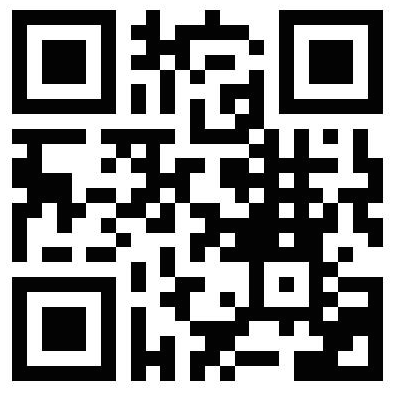 Mindmaphttps://mind-map-online.dehttp://t1p.de/wv20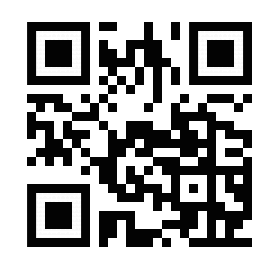 Text Hamburger Essay über den Essayhttp://culturmag.de/litmag/michael-hamburger-essay-ueber-den-essay/100328http://t1p.de/alzo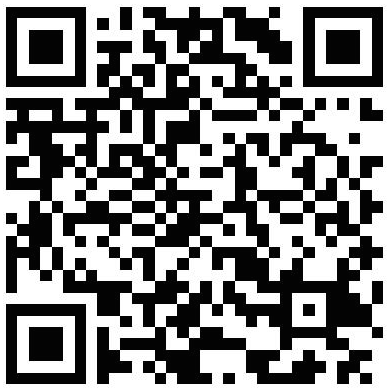 